DECLARAÇÃO DE ESCOLA PÚBLICA 	Eu (nome completo), ________________________________________, RG __________________, CPF ______________________, filho de (nome da mãe) _________________________________________________________, DECLARO para os fins de matrícula na Universidade Federal Rural do Semi-Árido – UFERSA, em consonância com o programa de cotas estabelecido pela Lei nº. 12.711/2012, que cursei Integralmente o Ensino Médio em escola pública, conforme histórico escolar em anexo._______________________________________
Local e Data______________________________________Assinatura do CandidatoAUTODECLARAÇÃO PPIEu, (nome completo)____________________________________________, portador(a) do documento de identidade número ______________________, filho de (nome da mãe) _________________________________________,  candidato a uma das vagas de inclusão racial no processo seletivo do SiSU da Universidade Federal Rural do Semi-Árido – UFERSA para o curso de ________________________________, Campus _______________, DECLARO pertencer ao grupo de cotista PPI - Candidatos Autodeclarados Pretos, Pardos ou Indígenas, que tenham cursado integralmente o ensino médio em escolas públicas, de acordo com a Lei nº 12.711/2012.________________________, ________________.(Local e Data)____________________________________(Assinatura do Candidato)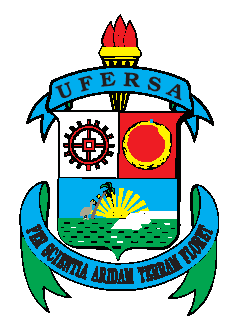 MINISTÉRIO DA EDUCAÇÃO
UNIVERSIDADE FEDERAL RURAL DO SEMI-ÁRIDO
DIVISÃO DE REGISTRO ESCOLAR – DRED E C L A R A Ç Ã ODeclaro para fins de ingresso no semestre letivo   _____.___ junto a UFERSA, não ocupar, na condição de estudante, duas vagas, simultaneamente, em cursos de graduação em instituições públicas de ensino superior do território nacional, conhecedor que sou da Lei Nº 12.089, de 11 de novembro de 2009, motivo pelo qual assino esta declaração assumindo sua veracidade.Mossoró, _______ de ____________de _______. Assinatura: _____________________________Curso: _________________________________CPF: __________________________________